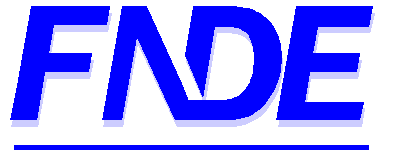 DIRETORIA FINANCEIRACOORDENAÇÃO-GERAL DE CONTABILIDADE E ACOMPANHAMENTO DE PRESTAÇÃO DE CONTAS      DEMONSTRATIVO DA EXECUÇÃO DA RECEITA E DA DESPESA E DE PAGAMENTOS EFETUADOSBLOCO 1 – IDENTIFICAÇÃOBLOCO 1 – IDENTIFICAÇÃOBLOCO 1 – IDENTIFICAÇÃOBLOCO 1 – IDENTIFICAÇÃOBLOCO 1 – IDENTIFICAÇÃOBLOCO 1 – IDENTIFICAÇÃOBLOCO 1 – IDENTIFICAÇÃOBLOCO 1 – IDENTIFICAÇÃOBLOCO 1 – IDENTIFICAÇÃOBLOCO 1 – IDENTIFICAÇÃOBLOCO 1 – IDENTIFICAÇÃOBLOCO 1 – IDENTIFICAÇÃOBLOCO 1 – IDENTIFICAÇÃOBLOCO 1 – IDENTIFICAÇÃOBLOCO 1 – IDENTIFICAÇÃOBLOCO 1 – IDENTIFICAÇÃOBLOCO 1 – IDENTIFICAÇÃOBLOCO 1 – IDENTIFICAÇÃOBLOCO 1 – IDENTIFICAÇÃOBLOCO 1 – IDENTIFICAÇÃOBLOCO 1 – IDENTIFICAÇÃOBLOCO 1 – IDENTIFICAÇÃOBLOCO 1 – IDENTIFICAÇÃOBLOCO 1 – IDENTIFICAÇÃOBLOCO 1 – IDENTIFICAÇÃOBLOCO 1 – IDENTIFICAÇÃOBLOCO 1 – IDENTIFICAÇÃOBLOCO 1 – IDENTIFICAÇÃOBLOCO 1 – IDENTIFICAÇÃOBLOCO 1 – IDENTIFICAÇÃOBLOCO 1 – IDENTIFICAÇÃOBLOCO 1 – IDENTIFICAÇÃO01 – Programa/Ação	01 – Programa/Ação	01 – Programa/Ação	01 – Programa/Ação	01 – Programa/Ação	01 – Programa/Ação	01 – Programa/Ação	01 – Programa/Ação	01 – Programa/Ação	01 – Programa/Ação	01 – Programa/Ação	01 – Programa/Ação	01 – Programa/Ação	01 – Programa/Ação	01 – Programa/Ação	01 – Programa/Ação	01 – Programa/Ação	01 – Programa/Ação	01 – Programa/Ação	01 – Programa/Ação	01 – Programa/Ação	01 – Programa/Ação	01 – Programa/Ação	01 – Programa/Ação	01 – Programa/Ação	01 – Programa/Ação	02 – Exercício02 – Exercício02 – Exercício02 – Exercício02 – Exercício02 – Exercício03 – Nome03 – Nome03 – Nome03 – Nome03 – Nome03 – Nome03 – Nome03 – Nome03 – Nome03 – Nome03 – Nome03 – Nome03 – Nome03 – Nome03 – Nome03 – Nome03 – Nome03 – Nome03 – Nome03 – Nome03 – Nome03 – Nome04 – Número do CNPJ04 – Número do CNPJ04 – Número do CNPJ04 – Número do CNPJ04 – Número do CNPJ04 – Número do CNPJ04 – Número do CNPJ04 – Número do CNPJ04 – Número do CNPJ04 – Número do CNPJ05 – Endereço05 – Endereço05 – Endereço05 – Endereço05 – Endereço05 – Endereço05 – Endereço05 – Endereço05 – Endereço05 – Endereço05 – Endereço05 – Endereço05 – Endereço05 – Endereço05 – Endereço05 – Endereço05 – Endereço06 – Município06 – Município06 – Município06 – Município06 – Município06 – Município06 – Município06 – Município06 – Município06 – Município06 – Município07 – UF07 – UF07 – UF07 – UFBLOCO 2 – SÍNTENSE DA EXECUÇÃO DA RECEITA E DA DESPESA (R$)BLOCO 2 – SÍNTENSE DA EXECUÇÃO DA RECEITA E DA DESPESA (R$)BLOCO 2 – SÍNTENSE DA EXECUÇÃO DA RECEITA E DA DESPESA (R$)BLOCO 2 – SÍNTENSE DA EXECUÇÃO DA RECEITA E DA DESPESA (R$)BLOCO 2 – SÍNTENSE DA EXECUÇÃO DA RECEITA E DA DESPESA (R$)BLOCO 2 – SÍNTENSE DA EXECUÇÃO DA RECEITA E DA DESPESA (R$)BLOCO 2 – SÍNTENSE DA EXECUÇÃO DA RECEITA E DA DESPESA (R$)BLOCO 2 – SÍNTENSE DA EXECUÇÃO DA RECEITA E DA DESPESA (R$)BLOCO 2 – SÍNTENSE DA EXECUÇÃO DA RECEITA E DA DESPESA (R$)BLOCO 2 – SÍNTENSE DA EXECUÇÃO DA RECEITA E DA DESPESA (R$)BLOCO 2 – SÍNTENSE DA EXECUÇÃO DA RECEITA E DA DESPESA (R$)BLOCO 2 – SÍNTENSE DA EXECUÇÃO DA RECEITA E DA DESPESA (R$)BLOCO 2 – SÍNTENSE DA EXECUÇÃO DA RECEITA E DA DESPESA (R$)BLOCO 2 – SÍNTENSE DA EXECUÇÃO DA RECEITA E DA DESPESA (R$)BLOCO 2 – SÍNTENSE DA EXECUÇÃO DA RECEITA E DA DESPESA (R$)BLOCO 2 – SÍNTENSE DA EXECUÇÃO DA RECEITA E DA DESPESA (R$)BLOCO 2 – SÍNTENSE DA EXECUÇÃO DA RECEITA E DA DESPESA (R$)BLOCO 2 – SÍNTENSE DA EXECUÇÃO DA RECEITA E DA DESPESA (R$)BLOCO 2 – SÍNTENSE DA EXECUÇÃO DA RECEITA E DA DESPESA (R$)BLOCO 2 – SÍNTENSE DA EXECUÇÃO DA RECEITA E DA DESPESA (R$)BLOCO 2 – SÍNTENSE DA EXECUÇÃO DA RECEITA E DA DESPESA (R$)BLOCO 2 – SÍNTENSE DA EXECUÇÃO DA RECEITA E DA DESPESA (R$)BLOCO 2 – SÍNTENSE DA EXECUÇÃO DA RECEITA E DA DESPESA (R$)BLOCO 2 – SÍNTENSE DA EXECUÇÃO DA RECEITA E DA DESPESA (R$)BLOCO 2 – SÍNTENSE DA EXECUÇÃO DA RECEITA E DA DESPESA (R$)BLOCO 2 – SÍNTENSE DA EXECUÇÃO DA RECEITA E DA DESPESA (R$)BLOCO 2 – SÍNTENSE DA EXECUÇÃO DA RECEITA E DA DESPESA (R$)BLOCO 2 – SÍNTENSE DA EXECUÇÃO DA RECEITA E DA DESPESA (R$)BLOCO 2 – SÍNTENSE DA EXECUÇÃO DA RECEITA E DA DESPESA (R$)BLOCO 2 – SÍNTENSE DA EXECUÇÃO DA RECEITA E DA DESPESA (R$)BLOCO 2 – SÍNTENSE DA EXECUÇÃO DA RECEITA E DA DESPESA (R$)BLOCO 2 – SÍNTENSE DA EXECUÇÃO DA RECEITA E DA DESPESA (R$)08 – Saldo Reprogramado do Exercício Anterior08 – Saldo Reprogramado do Exercício Anterior08 – Saldo Reprogramado do Exercício Anterior08 – Saldo Reprogramado do Exercício Anterior08 – Saldo Reprogramado do Exercício Anterior09 – Valor Creditado pelo FNDE no Exercício09 – Valor Creditado pelo FNDE no Exercício09 – Valor Creditado pelo FNDE no Exercício09 – Valor Creditado pelo FNDE no Exercício09 – Valor Creditado pelo FNDE no Exercício10 – Recursos Próprios10 – Recursos Próprios10 – Recursos Próprios10 – Recursos Próprios10 – Recursos Próprios11 – Rendimento de Aplicação Financeira11 – Rendimento de Aplicação Financeira11 – Rendimento de Aplicação Financeira11 – Rendimento de Aplicação Financeira11 – Rendimento de Aplicação Financeira11 – Rendimento de Aplicação Financeira11 – Rendimento de Aplicação Financeira11 – Rendimento de Aplicação Financeira11 – Rendimento de Aplicação Financeira11 – Rendimento de Aplicação Financeira12 – Devolução de Recursos ao FNDE (-)12 – Devolução de Recursos ao FNDE (-)12 – Devolução de Recursos ao FNDE (-)12 – Devolução de Recursos ao FNDE (-)12 – Devolução de Recursos ao FNDE (-)12 – Devolução de Recursos ao FNDE (-)12 – Devolução de Recursos ao FNDE (-)CusteioCusteioCusteioCapitalCapitalCusteioCusteioCusteioCapitalCapitalCusteioCusteioCapitalCapitalCapitalCusteioCusteioCusteioCusteioCusteioCapitalCapitalCapitalCapitalCapitalCusteioCusteioCusteioCusteioCusteioCusteioCapital13 – Valor Total da Receita13 – Valor Total da Receita13 – Valor Total da Receita13 – Valor Total da Receita14 – Valor da Despesa Realizada (-)14 – Valor da Despesa Realizada (-)14 – Valor da Despesa Realizada (-)14 – Valor da Despesa Realizada (-)14 – Valor da Despesa Realizada (-)15 – Saldo a Reprogramar para o Exercício Seguinte15 – Saldo a Reprogramar para o Exercício Seguinte15 – Saldo a Reprogramar para o Exercício Seguinte15 – Saldo a Reprogramar para o Exercício Seguinte15 – Saldo a Reprogramar para o Exercício Seguinte16 – Saldo Devolvido16 – Saldo Devolvido16 – Saldo Devolvido16 – Saldo Devolvido16 – Saldo Devolvido16 – Saldo Devolvido16 – Saldo Devolvido16 – Saldo Devolvido16 – Saldo Devolvido16 – Saldo Devolvido17 – Período de Execução17 – Período de Execução17 – Período de Execução17 – Período de Execução17 – Período de Execução17 – Período de Execução17 – Período de Execução18– Nº de Escolas AtendidasCusteioCusteioCapitalCapitalCusteioCusteioCapitalCapitalCapitalCusteioCusteioCapitalCapitalCapitalCusteioCusteioCusteioCusteioCusteioCusteioCusteioCapitalCapitalCapital_____/_____/_____ a_____/_____/__________/_____/_____ a_____/_____/__________/_____/_____ a_____/_____/__________/_____/_____ a_____/_____/__________/_____/_____ a_____/_____/__________/_____/_____ a_____/_____/__________/_____/_____ a_____/_____/__________/_____/_____ a_____/_____/__________/_____/_____ a_____/_____/__________/_____/_____ a_____/_____/__________/_____/_____ a_____/_____/__________/_____/_____ a_____/_____/__________/_____/_____ a_____/_____/__________/_____/_____ a_____/_____/_____BLOCO 3 – PAGAMENTOS EFETUADOSBLOCO 3 – PAGAMENTOS EFETUADOSBLOCO 3 – PAGAMENTOS EFETUADOSBLOCO 3 – PAGAMENTOS EFETUADOSBLOCO 3 – PAGAMENTOS EFETUADOSBLOCO 3 – PAGAMENTOS EFETUADOSBLOCO 3 – PAGAMENTOS EFETUADOSBLOCO 3 – PAGAMENTOS EFETUADOSBLOCO 3 – PAGAMENTOS EFETUADOSBLOCO 3 – PAGAMENTOS EFETUADOSBLOCO 3 – PAGAMENTOS EFETUADOSBLOCO 3 – PAGAMENTOS EFETUADOSBLOCO 3 – PAGAMENTOS EFETUADOSBLOCO 3 – PAGAMENTOS EFETUADOSBLOCO 3 – PAGAMENTOS EFETUADOSBLOCO 3 – PAGAMENTOS EFETUADOSBLOCO 3 – PAGAMENTOS EFETUADOSBLOCO 3 – PAGAMENTOS EFETUADOSBLOCO 3 – PAGAMENTOS EFETUADOSBLOCO 3 – PAGAMENTOS EFETUADOSBLOCO 3 – PAGAMENTOS EFETUADOSBLOCO 3 – PAGAMENTOS EFETUADOSBLOCO 3 – PAGAMENTOS EFETUADOSBLOCO 3 – PAGAMENTOS EFETUADOSBLOCO 3 – PAGAMENTOS EFETUADOSBLOCO 3 – PAGAMENTOS EFETUADOSBLOCO 3 – PAGAMENTOS EFETUADOSBLOCO 3 – PAGAMENTOS EFETUADOSBLOCO 3 – PAGAMENTOS EFETUADOSBLOCO 3 – PAGAMENTOS EFETUADOSBLOCO 3 – PAGAMENTOS EFETUADOSBLOCO 3 – PAGAMENTOS EFETUADOS19 – Item20 – Nome do Favorecido e CNPJ ou CPF20 – Nome do Favorecido e CNPJ ou CPF20 – Nome do Favorecido e CNPJ ou CPF20 – Nome do Favorecido e CNPJ ou CPF20 – Nome do Favorecido e CNPJ ou CPF21 – Tipo de Bens e Materiais Adquiridos ou Serviços Contratados21 – Tipo de Bens e Materiais Adquiridos ou Serviços Contratados21 – Tipo de Bens e Materiais Adquiridos ou Serviços Contratados21 – Tipo de Bens e Materiais Adquiridos ou Serviços Contratados21 – Tipo de Bens e Materiais Adquiridos ou Serviços Contratados21 – Tipo de Bens e Materiais Adquiridos ou Serviços Contratados22 – OrigemR$ (*)23 – Nat. Desp23 – Nat. Desp23 – Nat. Desp24 – Documento24 – Documento24 – Documento24 – Documento24 – Documento24 – Documento24 – Documento24 – Documento25 – Pagamento25 – Pagamento25 – Pagamento25 – Pagamento25 – Pagamento25 – Pagamento26 – Valor (R$)26 – Valor (R$)19 – Item20 – Nome do Favorecido e CNPJ ou CPF20 – Nome do Favorecido e CNPJ ou CPF20 – Nome do Favorecido e CNPJ ou CPF20 – Nome do Favorecido e CNPJ ou CPF20 – Nome do Favorecido e CNPJ ou CPF21 – Tipo de Bens e Materiais Adquiridos ou Serviços Contratados21 – Tipo de Bens e Materiais Adquiridos ou Serviços Contratados21 – Tipo de Bens e Materiais Adquiridos ou Serviços Contratados21 – Tipo de Bens e Materiais Adquiridos ou Serviços Contratados21 – Tipo de Bens e Materiais Adquiridos ou Serviços Contratados21 – Tipo de Bens e Materiais Adquiridos ou Serviços Contratados22 – OrigemR$ (*)23 – Nat. Desp23 – Nat. Desp23 – Nat. DespTipoTipoTipoNúmeroNúmeroNúmeroNúmeroDataNº Ch/OBNº Ch/OBNº Ch/OBDataDataData27 – TOTAL27 – TOTAL27 – TOTAL27 – TOTAL27 – TOTAL27 – TOTAL27 – TOTAL27 – TOTAL27 – TOTAL27 – TOTAL27 – TOTAL27 – TOTAL27 – TOTAL27 – TOTAL27 – TOTAL27 – TOTAL27 – TOTAL27 – TOTAL27 – TOTAL27 – TOTAL27 – TOTAL27 – TOTAL27 – TOTAL27 – TOTAL27 – TOTAL27 – TOTAL27 – TOTAL27 – TOTAL27 – TOTALBLOCO 4 – AUTENTICAÇÃOBLOCO 4 – AUTENTICAÇÃOBLOCO 4 – AUTENTICAÇÃOBLOCO 4 – AUTENTICAÇÃOBLOCO 4 – AUTENTICAÇÃOBLOCO 4 – AUTENTICAÇÃOBLOCO 4 – AUTENTICAÇÃOBLOCO 4 – AUTENTICAÇÃOBLOCO 4 – AUTENTICAÇÃOBLOCO 4 – AUTENTICAÇÃOBLOCO 4 – AUTENTICAÇÃOBLOCO 4 – AUTENTICAÇÃOBLOCO 4 – AUTENTICAÇÃOBLOCO 4 – AUTENTICAÇÃOBLOCO 4 – AUTENTICAÇÃOBLOCO 4 – AUTENTICAÇÃOBLOCO 4 – AUTENTICAÇÃOBLOCO 4 – AUTENTICAÇÃOBLOCO 4 – AUTENTICAÇÃOBLOCO 4 – AUTENTICAÇÃOBLOCO 4 – AUTENTICAÇÃOBLOCO 4 – AUTENTICAÇÃOBLOCO 4 – AUTENTICAÇÃOBLOCO 4 – AUTENTICAÇÃOBLOCO 4 – AUTENTICAÇÃOBLOCO 4 – AUTENTICAÇÃOBLOCO 4 – AUTENTICAÇÃOBLOCO 4 – AUTENTICAÇÃOBLOCO 4 – AUTENTICAÇÃOBLOCO 4 – AUTENTICAÇÃOBLOCO 4 – AUTENTICAÇÃOBLOCO 4 – AUTENTICAÇÃO_________________________________________Local e Data_________________________________________Local e Data_________________________________________Local e Data_________________________________________Local e Data_________________________________________Local e Data_________________________________________Local e Data_________________________________________Local e Data________________________________________________Nome do(a) Dirigente ou do Representante Legal________________________________________________Nome do(a) Dirigente ou do Representante Legal________________________________________________Nome do(a) Dirigente ou do Representante Legal________________________________________________Nome do(a) Dirigente ou do Representante Legal________________________________________________Nome do(a) Dirigente ou do Representante Legal________________________________________________Nome do(a) Dirigente ou do Representante Legal________________________________________________Nome do(a) Dirigente ou do Representante Legal________________________________________________Nome do(a) Dirigente ou do Representante Legal________________________________________________Nome do(a) Dirigente ou do Representante Legal________________________________________________Nome do(a) Dirigente ou do Representante Legal________________________________________________Nome do(a) Dirigente ou do Representante Legal______________________________________________________Assinatura do(a) Dirigente ou do Representante Legal______________________________________________________Assinatura do(a) Dirigente ou do Representante Legal______________________________________________________Assinatura do(a) Dirigente ou do Representante Legal______________________________________________________Assinatura do(a) Dirigente ou do Representante Legal______________________________________________________Assinatura do(a) Dirigente ou do Representante Legal______________________________________________________Assinatura do(a) Dirigente ou do Representante Legal______________________________________________________Assinatura do(a) Dirigente ou do Representante Legal______________________________________________________Assinatura do(a) Dirigente ou do Representante Legal______________________________________________________Assinatura do(a) Dirigente ou do Representante Legal______________________________________________________Assinatura do(a) Dirigente ou do Representante Legal______________________________________________________Assinatura do(a) Dirigente ou do Representante Legal______________________________________________________Assinatura do(a) Dirigente ou do Representante Legal______________________________________________________Assinatura do(a) Dirigente ou do Representante Legal______________________________________________________Assinatura do(a) Dirigente ou do Representante Legal